次世代のための障害者ピア・カウンセリング集中講座ピア・カウンセリングってなあに？誰かが悩みを聞いてくれるのかな？ しらんけど？！そんなＺ世代のあなたに知ってほしい、ピアカンのほんとのこと。ピア・カウンセリングのピアとは「対等・仲間」という意味です。障害のある仲間同士、対等で安心できる関係の中で話を聞き合うことをピア・カウンセリング（ピアカン）と言います。体験型の講座を通じて自分自身を見つめ、私たちが暮らしやすい社会を作るための力を一緒に取り戻していきましょう。特にこれから自立を目指す次世代の皆さん、ご参加お待ちしています！●日　時：３月１８日（土）、１９日（日）、２１日（火・祝）　すべて10時～16時30分（受付9時45分～） ※３日間連続の通い形式です●会　場：難波市民学習センター 第２研修室●リーダー：井谷重人（ＣＩＬ星空）●サブリーダー：酒井建志（障害者自立生活センター・スクラム）●応募条件：障害のある方でこれから自立を目指したい、またはピアカンに興味のあるヤング（と思う人）　　　　　　原則、３日間すべてに参加できる方。※集中講座を初めて受ける方を一定優先させて頂きます。（集中講座を受けた経験者もお申し込みできます）●定　員：10名程度（定員を超えた場合は選考となります）●参加費：5,000円（テキスト代込み）※食事代・交通費等はそれぞれ実費負担になります。●申込方法：ＱＲコードからGoogleフォームでお申し込みください。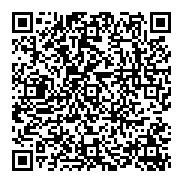 ※フォーム入力が難しい方は裏面の申込書にご記入の上、ＦＡＸまたはメールにてお申し込みください。●申込締切：３月３日（金）必着※介助が必要な方は基本的にご自分でお探しの上ご参加ください。どうしても介助者のご都合がつかない場合はご相談ください。※託児、コミュニケーション支援の必要な方はご相談ください。※講座期間中はコーヒー、タバコ、アルコール、チョコレートなど嗜好品の飲食はなるべく控えていただくようお願いをしています。※新型コロナウィルスの拡大状況によっては内容変更を含め、開催の可否を判断します。 ※開催にあたっては感染対策のため、マスクの着用・検温・手指消毒等のご協力をお願い致します。発熱症状等、体調に不安のある方は参加をお控えください。講座中に体調が悪くなった場合、お近くのスタッフにお申し出いただき、指示に従っていただきますようお願いします。※会場は、大阪市立生涯学習センターの利用ガイドラインに則り、参加者間の適切な距離、適正な換気の徹底を遵守します。参加者の皆さんにはご不便をおかけすることになりますが、ご協力ください。お問合せ先特定非営利活動法人障害者自立生活センター・スクラム/大正区障がい者基幹相談支援センター　〒５５１－０００２　大阪市大正区三軒家東１－１２－２７　アドヴァンスライフ１０１号電話：０６－６５５５－３５０９　ＦＡＸ：０６－６５５５－３５２０　メール：cil@npo-scrum.com（担当：酒井・川添）申込用紙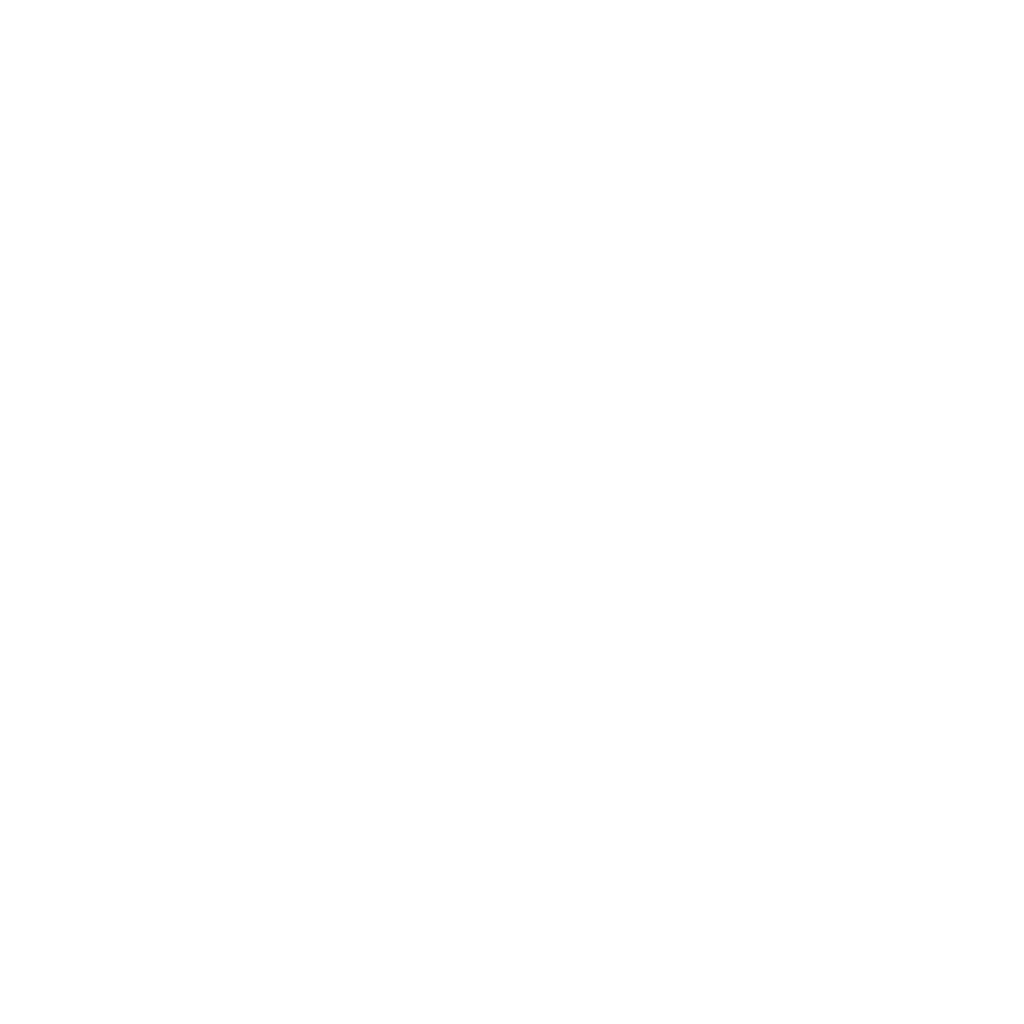 氏名　　　　　　　　年齢　　　生年月日　　　　　　　　住所　　　　　　　　　　　　　　　　　　　　電話　　　　　　　　　　　　　　　　メールアドレス（あれば）　　　　　　　　　　　　　　　　　すぐに連絡のつく手段　　  　　　　	 　　　所属団体（あれば） 　　　　　　　　　　　　１．障害(しょうがい)について   （１）該当するものすべてを○で囲んでください。   ・身体　　　　・知的　　　　　・精神　　　　　・発達　　　　　・難病（２）障害の状況、または講座参加中に留意するべきことなどがあればお書きください。（３）手話通訳、点字・拡大資料、要約筆記、託児などを必要とされる方はその旨をお書きください。２．介助について     介助者を            ・自分でつれてくる                ・ 必要なし３．以前にピア・カウンセリング講座を受けられたことがありますか？ また、現在申し込みをされている、ピア・カウンセリング講座がありますか？ ある                         ない ・「ある」とお答えの方にお聞きします。 いつ                         どこの　　　　　　　　講座に参加（申込み）４．その他受講に当たりご要望・ご質問等ありましたらお書きください。※いただいた個人情報は適切に保管の上、当該事業および新型コロナウィルス感染防止の状況把握に関することにのみ、使用させていただきます。